Diesen Zettel bitte in der OGS abgeben oder per E-Mail senden.(Bitte bei Änderung von Daten neu ausfüllen)Abfragebogen der OGS ZülpichDieser Bogen dient nur zum Abgleich der Angaben im Gruppenbuch und der Kontaktdaten. Er wird nicht an Dritte weitergegeben und Angaben aus diesem Bogen werden nur mit Ihrer Zustimmung an Dritte weitergegeben.Name des Kindes /Geburtsdatum                                                       KlasseName der Erziehungsberechtigten 1/21                                                               2Anschrift 1/212Telefonnummer/n1					2Name der AbholberechtigtenAbholzeiten	Montag		Dienstag	Mittwoch	Donnerstag	Freitag14.00 Uhr15.00 Uhr15.55 UhrKind kann alleine gehen      		0 Ja       0 NeinHat Ihr Kind eine Allergie 		0 Ja	 0 NeinWer ist im Notfall anzurufenLiegen med. Besonderheiten vorSonstiges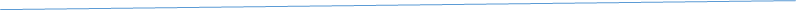 							DATUM	/	/